诵读《古兰经》的益处فوائد تلاوة القرآن الكريم<اللغة الصينية – Chinese- 中国>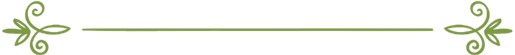 编审：伊斯兰之家中文小组مراجعة: فريق اللغة الصينية بموقع دار الإسلام   诵读《古兰经》的益处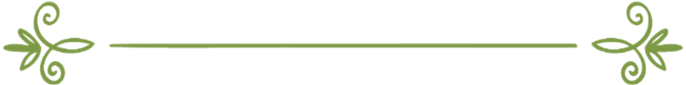 1、常诵《古兰经》者与伟人同伴，乃人中俊杰，属高品之人。2、诵《古兰经》者每读一个字，记善功一件，而此一件善功十倍于其它善功。3、诵《古兰经》者蒙慈爱笼罩，天使簇拥，宁静环绕。4、安拉照亮诵《古兰经》者的心灵，佑其免遭末日之黑暗，佑其化险为夷。5、诵《古兰经》者，其气味是新鲜的，其口味如香橼。因此，他应是守信笃志的清廉者热交之人，以便他们吸其芬芳，仰其大德。6、诵读《古兰经》者末日时无忧，因为他处于安拉的护佑中，也因为《古兰经》将为其说情。7、诵读《古兰经》者乃其父母蒙慈爱、沐恩泽的原因。8、诵读《古兰经》者能升至顶级的乐园，得享受顶级的恩泽。9、清廉者们也羡慕诵读《古兰经》者，他们期盼近主前也得诵读《古兰经》者品级，并乐意效仿他。10、读《古兰经》者，得天使们的祝福。11、诵读《古兰经》者已牢抓不可断折的把柄，得享有效的医治，不会偏迷，能遇险而安。12、诵读《古兰经》者属安拉的亲属，安拉的近仆，属对安拉毕恭毕敬者。13、诵读《古兰经》者本着《古兰经》在今世可获高品。因为安拉借《古兰经》提拔了一些人，也借此贬低了另一些人。14、诵读《古兰经》者被安拉看成是多多记念安拉的、毕恭毕敬的男女信士。15、熟练诵读《古兰经》者在末日与高贵的天使们同复生。16、诵读《古兰经》者恶魔远离他，并从其住宅逃窜。17、诵读《古兰经》者其思维闪光，其心灵充满智慧，其学识渊博。18、诵读《古兰经》者传承着圣品的火炬，但其得不到启示而已。19、背诵《古兰经》者不会与无知者一般无知，因为《古兰经》在其心中保护他不至于尖酸刻薄、暴怒。20、通过诵读《古兰经》，可以建设精神的心灵与家庭，并给两者带来吉庆与福利。21、诵读《古兰经》可以给心灵带来畏惧，并净化之。22、诵读《古兰经》者向安拉祈祷，必被应答，特别是在封印《古兰经》时，这是来自安拉的恩惠。23、热爱《古兰经》者，安拉在天庭提及他们，仅此就足以彰显他们的荣耀与高贵。24、诵读《古兰经》能使诵读者知足常乐，内心富足，而这种富足是无负面影响的真正富足，正如有钱人以钱为乐一般。来源: 伊斯兰讯息网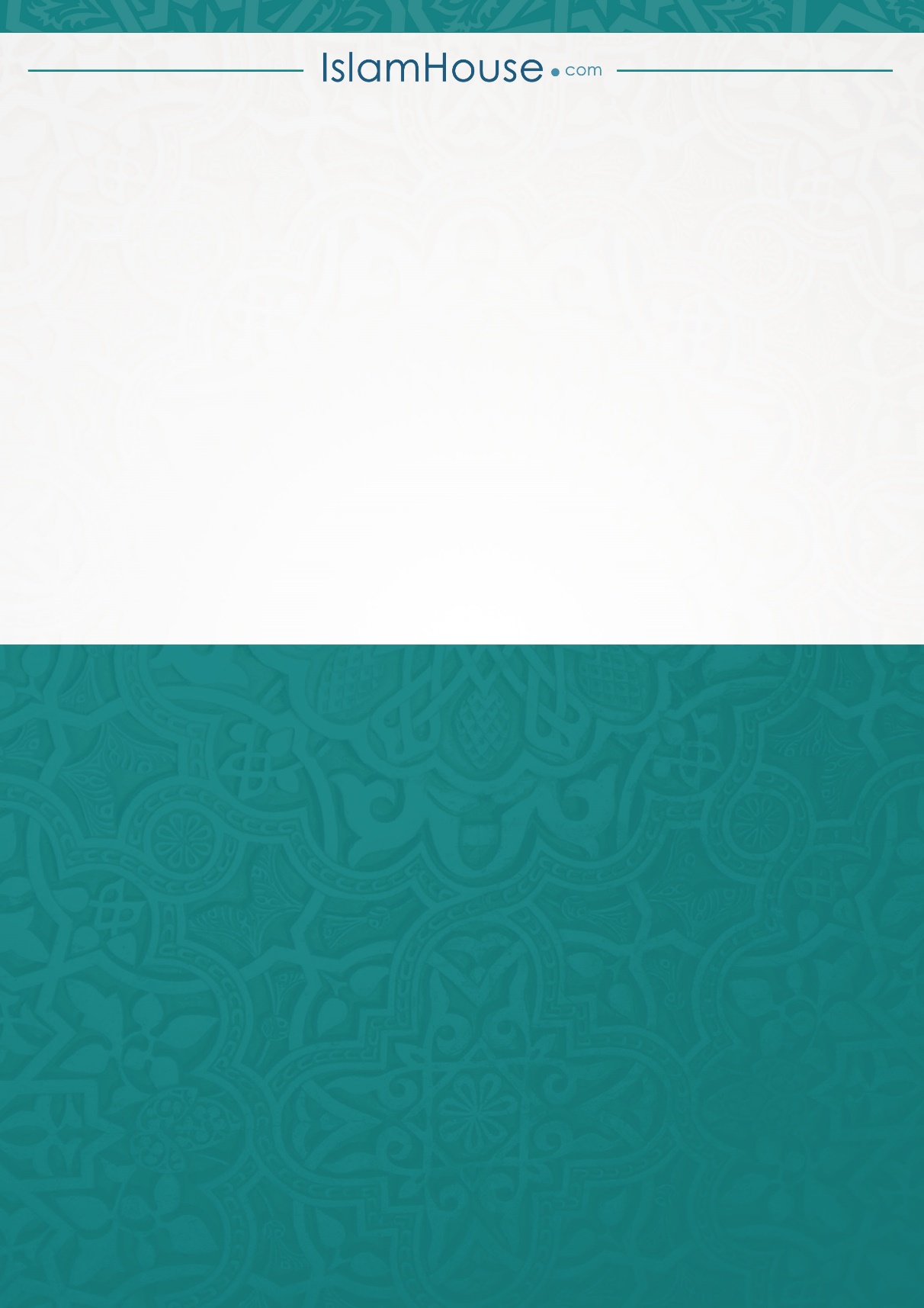 